Česká lesnická akademie Trutnov—střední škola a vyšší odborná školaOBJEDNACÍ LIST č.        SV-H-22 Vystavil: Bc. Holcmanová  dne 24.9.2018Dodavatel:Milan Pirožek403Mladé Buky 542 23 lč: 65700104 DIČ: CZ6305201397Způsob platby:	faktura ANO hotovost Preferovaný způsob	přepravní služba dodávky	pošta vlastníObjednáváme u VásOprava rozvodů jednotl.větví ústředního vytápění UT a rozvodů teplé vodyObjednatel prohlašuje, že výše uvedený předmět plnění je využíván k ekonomické činnosti a proto ve smyslu informace GFŘ a MFČR ze dne 9.11.2011 bude aplikován režim přenesené daňové povinnosti podle Ś 92e zákona o DPH. Dodavatel je povinen vystavit daňový doklad s náležitostmi dle ś92a odst.2 zákona o DPH.Cena dohodou dle cenové nabídky.Objednal: Mgr. KorbelářDodat na adresu: Česká lesnická akademie Trutnov — střední škola a vyšší odborná škola Horská 134 542 24 Svoboda nad Úpou Telefon: 499 871 106Avizo: neFakturu vystavte a zašlete na adresu: Česká lesnická akademie Trutnov — střední škola a vyšší odborná škola Lesnická 9541 11 TrutnovIC: 60153296 DIČ: CZ60153296MJ	cena bez DPH	celkem1	96 811,- Kč	96 811,- KčZákl.DPH	     0,00Zákl.DPH 15%	     0,00Zákl.DPH 21%                                     	96 811,00Bez DPH	    0,00DPH 10%				0,00DPH 15%				0,00DPH 21%	20 330,31 KčCELKEM	117 141,31 KčRazítko a podpis objednateleČeská lesnická akademie — střední škola a vyšší odborná škola je zapsána ve školském rejstříku pod 120: 060153 296 email: cla@c/atrutnov.cz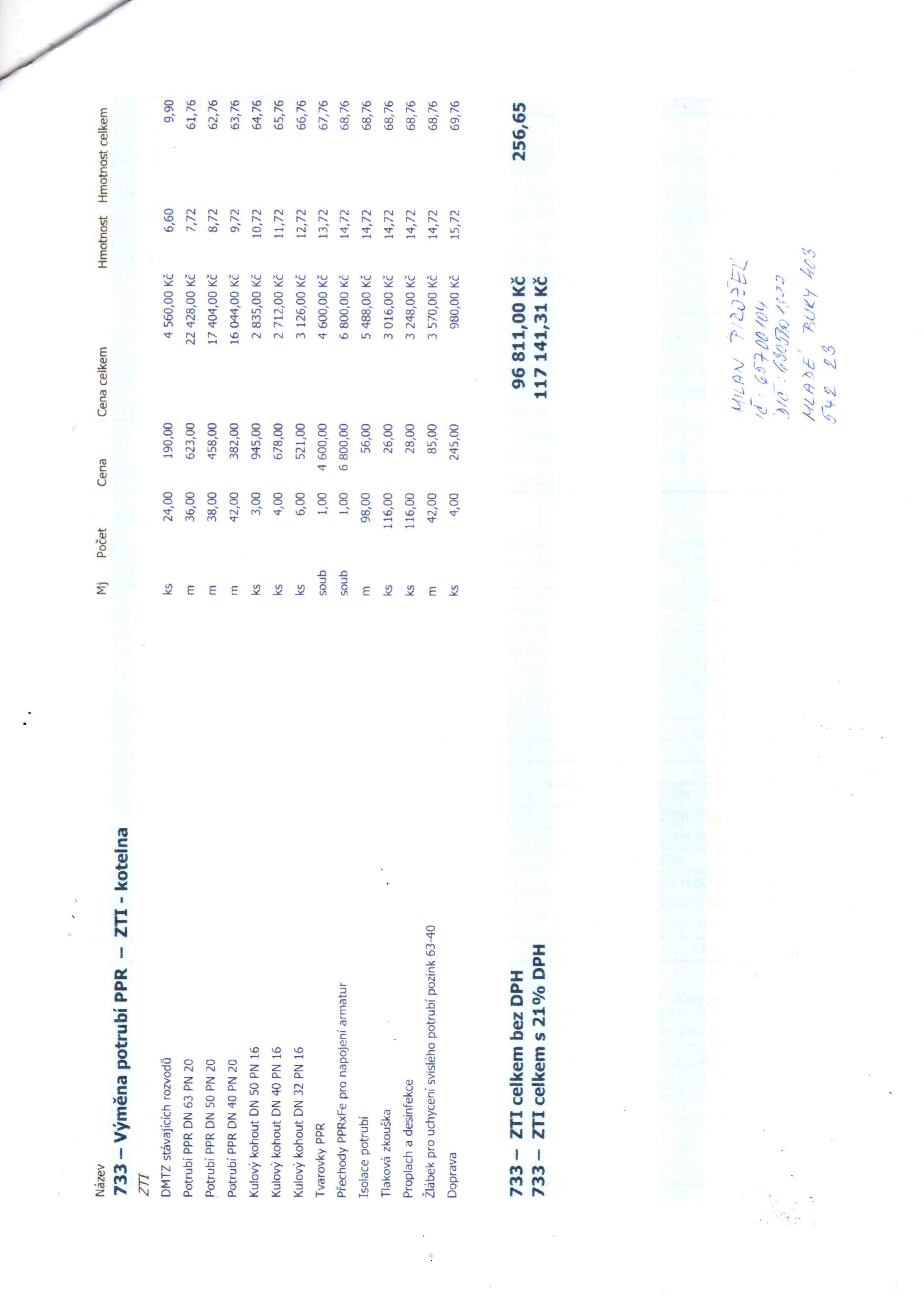 Milan PirožekVODA - TOPENÍ								VODA - TOPENÍ								Milan Pirožek								Mladé Buky 403								542 23Akceptujeme Vaši objednávku dle objednacího listu č. SV-H-22 ze dne 24. 9. 2018, na opravu rozvodů jednotlivých větví ústředního vytápění ÚT a rozvodů teplé vody, v areálu České lesnické akademie ve Svobodě nad Úpou.Děkujeme za důvěru.Milan PirožekMilan PirožekMladé Buky 403razítko a podpis dodavatelePodnikatel zapsaný v živnostenském rejstříkuIC: 65700104 DIČ: CZ6305201397Plátce DPH